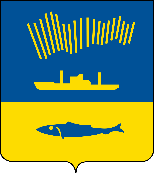 АДМИНИСТРАЦИЯ ГОРОДА МУРМАНСКАП О С Т А Н О В Л Е Н И Е                                                                                                                 №     В соответствии с Федеральными законами от 21.12.2001 № 178-ФЗ «О приватизации государственного и муниципального имущества», от 06.10.2003 № 131-ФЗ «Об общих принципах организации местного самоуправления в Российской Федерации», Положением о порядке управления и распоряжения имуществом города Мурманска, утвержденным решением Совета депутатов города Мурманска от 29.01.2015 № 8-100, руководствуясь Уставом муниципального образования городской округ город-герой Мурманск, 
 п о с т а н о в л я ю: 1. Внести в постановление администрации города Мурманска от 28.04.2018 № 1219 «Об определении порядка подведения итогов продажи муниципального имущества города Мурманска и заключения с покупателем договора купли-продажи муниципального имущества без объявления цены» следующие изменения: 1.1. Пункт 1. Читать в следующей редакции:«Определить, что подведение итогов продажи муниципального имущества города Мурманска и заключение с покупателем договора купли-продажи муниципального имущества без объявления цены осуществляется в соответствии с Положением об организации и проведении продажи государственного или муниципального имущества в электронной форме, утвержденным постановлением Правительства Российской Федерации от 27.08.2012 № 860.». 3. Отделу информационно-технического обеспечения и защиты информации администрации города Мурманска (Кузьмин А.Н.) разместить настоящее постановление на официальном сайте администрации города Мурманска в сети Интернет.4. Редакции газеты «Вечерний Мурманск» (Гимодеева О.С.) опубликовать настоящее постановление.5. Настоящее постановление вступает в силу со дня официального опубликования.6. Контроль за выполнением настоящего постановления возложить на заместителя главы администрации города Мурманска Синякаева Р.Р.Глава администрации города Мурманска                                                                         Ю.В. Сердечкин